Publicado en Madrid el 21/10/2019 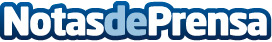 Los 5 avances en salud que ha conseguido la crioterapia, según CryosenseLa crioterapia sigue abriéndose paso en las vidas de muchas personas, gracias a las numerosas propiedades que se le atribuye y a los grandes pasos que se han dado en materia de seguridad en los dispositivos responsables de estas sesiones, manifiesta CryosenseDatos de contacto:Cryosense911 59 27 16Nota de prensa publicada en: https://www.notasdeprensa.es/los-5-avances-en-salud-que-ha-conseguido-la Categorias: Medicina Industria Farmacéutica Medicina alternativa http://www.notasdeprensa.es